
Autorisation parentale de délivrance d’un document d’identité ou de voyage pour un mineur 
* La signature des deux parents est obligatoire. 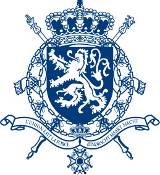 Royaume de BelgiqueConsulat BarceloneGran Via de les Corts Catalanes 680 Àt. 208010 Barcelonebarcelona@diplobel.fed.be1.Nom        2. Prénom   1.Nom        2. Prénom   1.Nom        2. Prénom   1.Nom        2. Prénom   3.Numéro national          4. Nr VPP/ETD3.Numéro national          4. Nr VPP/ETD3.Numéro national          4. Nr VPP/ETD3.Numéro national          4. Nr VPP/ETD5.Titre de noblesse  5.Titre de noblesse  6. Sexe       Masculin  Féminin6. Sexe       Masculin  Féminin7.Date de naissance  7.Date de naissance  8. Lieu de naissance 8. Lieu de naissance 9. Adresse Rue et n°.  
   Code postal  Commune  9. Adresse Rue et n°.  
   Code postal  Commune  9. Adresse Rue et n°.  
   Code postal  Commune  9. Adresse Rue et n°.  
   Code postal  Commune  10. Langue du document
 Français       Nederlands   Deutsch
10. Langue du document
 Français       Nederlands   Deutsch
11. Type de document demandé

  Passeport biométrique (35€, validité 5 ans)
  Passeport provisoire (10€, validité 1 mois)
  Passeport provisoire (50€, validité 12 mois)
  eID de 12 à 18 ans (20€ validité 5 ans) 11. Type de document demandé

  Passeport biométrique (35€, validité 5 ans)
  Passeport provisoire (10€, validité 1 mois)
  Passeport provisoire (50€, validité 12 mois)
  eID de 12 à 18 ans (20€ validité 5 ans) 12. Mode de retrait
 En personne
 Par la poste (je paie les frais d’envoi)12. Mode de retrait
 En personne
 Par la poste (je paie les frais d’envoi)11. Type de document demandé

  Passeport biométrique (35€, validité 5 ans)
  Passeport provisoire (10€, validité 1 mois)
  Passeport provisoire (50€, validité 12 mois)
  eID de 12 à 18 ans (20€ validité 5 ans) 11. Type de document demandé

  Passeport biométrique (35€, validité 5 ans)
  Passeport provisoire (10€, validité 1 mois)
  Passeport provisoire (50€, validité 12 mois)
  eID de 12 à 18 ans (20€ validité 5 ans) 13. Nr de téléphone :        E-mail : 13. Nr de téléphone :        E-mail : 13. Nr de téléphone :        E-mail : 13. Nr de téléphone :        E-mail : 14. Je déclare que toutes les informations que j’ai fournies sont correctes et complètes. Conformément à la loi du 08/12/1992 sur le traitement des données à caractère personnel, les informations ci-dessus sont destinées à appuyer ma demande de délivrance d’une carte d’identité/passeport. Ces données pourront être introduites et stockées dans des bases de données auxquelles les autorités compétentes pourront avoir accès. A ma demande expresse, l’autorité consulaire qui a instruit ma demande m’informera de la manière dont je peux exercer mon droit à vérifier les données à caractère personnel me concernant et à les faire modifier ou supprimer, notamment si elles sont inexactes.14. Je déclare que toutes les informations que j’ai fournies sont correctes et complètes. Conformément à la loi du 08/12/1992 sur le traitement des données à caractère personnel, les informations ci-dessus sont destinées à appuyer ma demande de délivrance d’une carte d’identité/passeport. Ces données pourront être introduites et stockées dans des bases de données auxquelles les autorités compétentes pourront avoir accès. A ma demande expresse, l’autorité consulaire qui a instruit ma demande m’informera de la manière dont je peux exercer mon droit à vérifier les données à caractère personnel me concernant et à les faire modifier ou supprimer, notamment si elles sont inexactes.14. Je déclare que toutes les informations que j’ai fournies sont correctes et complètes. Conformément à la loi du 08/12/1992 sur le traitement des données à caractère personnel, les informations ci-dessus sont destinées à appuyer ma demande de délivrance d’une carte d’identité/passeport. Ces données pourront être introduites et stockées dans des bases de données auxquelles les autorités compétentes pourront avoir accès. A ma demande expresse, l’autorité consulaire qui a instruit ma demande m’informera de la manière dont je peux exercer mon droit à vérifier les données à caractère personnel me concernant et à les faire modifier ou supprimer, notamment si elles sont inexactes.14. Je déclare que toutes les informations que j’ai fournies sont correctes et complètes. Conformément à la loi du 08/12/1992 sur le traitement des données à caractère personnel, les informations ci-dessus sont destinées à appuyer ma demande de délivrance d’une carte d’identité/passeport. Ces données pourront être introduites et stockées dans des bases de données auxquelles les autorités compétentes pourront avoir accès. A ma demande expresse, l’autorité consulaire qui a instruit ma demande m’informera de la manière dont je peux exercer mon droit à vérifier les données à caractère personnel me concernant et à les faire modifier ou supprimer, notamment si elles sont inexactes. 15. Lieu    15. Lieu    16.   Date   16.   Date  17.Nom et prénom du père ou du coparent*Signature18. Nom et prénom de la mère*Signature18. Nom et prénom de la mère*Signature19. Nom et prénom du tuteurSignatureRéservé aux services consulaires
Réservé aux services consulaires
Réservé aux services consulaires
Réservé aux services consulaires
Réservé aux services consulaires
Date d’introduction : Ancienne carte rendue ?   oui     nonIntroduction En personne CourrierPaiementMontant :                             €